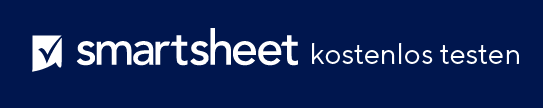 VORLAGE FÜR KUNDENAUFNAHMEFORMULAR FÜR BERATUNGHAFTUNGSAUSSCHLUSSAlle von Smartsheet auf der Website aufgeführten Artikel, Vorlagen oder Informationen dienen lediglich als Referenz. Wir versuchen, die Informationen stets zu aktualisieren und zu korrigieren. Wir geben jedoch, weder ausdrücklich noch stillschweigend, keine Zusicherungen oder Garantien jeglicher Art über die Vollständigkeit, Genauigkeit, Zuverlässigkeit, Eignung oder Verfügbarkeit in Bezug auf die Website oder die auf der Website enthaltenen Informationen, Artikel, Vorlagen oder zugehörigen Grafiken. Jegliches Vertrauen, das Sie in solche Informationen setzen, ist aus eigener Verantwortung.NAME DES UNTERNEHMENSNAME DES UNTERNEHMENSNAME DES UNTERNEHMENSNAME DES UNTERNEHMENSNAME DES UNTERNEHMENSNAME DES UNTERNEHMENSNAME DES UNTERNEHMENSIHR LOGOIHR LOGOIHR LOGOADRESSZEILE 1ADRESSZEILE 1ADRESSZEILE 1ADRESSZEILE 1ADRESSZEILE 1ADRESSZEILE 1ADRESSZEILE 1ADRESSZEILE 1ADRESSZEILE 1ADRESSZEILE 1ADRESSZEILE 1ADRESSZEILE 2ADRESSZEILE 2ADRESSZEILE 2ADRESSZEILE 2ADRESSZEILE 2ADRESSZEILE 2ADRESSZEILE 2ADRESSZEILE 2ADRESSZEILE 2ADRESSZEILE 2ADRESSZEILE 2ORT / BUNDESLAND / PLZORT / BUNDESLAND / PLZORT / BUNDESLAND / PLZORT / BUNDESLAND / PLZORT / BUNDESLAND / PLZORT / BUNDESLAND / PLZORT / BUNDESLAND / PLZORT / BUNDESLAND / PLZORT / BUNDESLAND / PLZORT / BUNDESLAND / PLZORT / BUNDESLAND / PLZTELEFONTELEFONTELEFONTELEFONTELEFONTELEFONTELEFONTELEFONTELEFONTELEFONTELEFONWEB-ADRESSEWEB-ADRESSEWEB-ADRESSEWEB-ADRESSEWEB-ADRESSEWEB-ADRESSEWEB-ADRESSEWEB-ADRESSEWEB-ADRESSEWEB-ADRESSEWEB-ADRESSEDATUMDATUMADMINISTRATORADMINISTRATORHANDELT ES SICH UM EINEN FRÜHEREN PATIENTEN?HANDELT ES SICH UM EINEN FRÜHEREN PATIENTEN?HANDELT ES SICH UM EINEN FRÜHEREN PATIENTEN?HANDELT ES SICH UM EINEN FRÜHEREN PATIENTEN?ÜBERWIESEN VONÜBERWIESEN VONPATIENTENAUFNAHMEINFORMATIONENPATIENTENAUFNAHMEINFORMATIONENPATIENTENAUFNAHMEINFORMATIONENPATIENTENAUFNAHMEINFORMATIONENPATIENTENAUFNAHMEINFORMATIONENPATIENTENAUFNAHMEINFORMATIONENPATIENTENAUFNAHMEINFORMATIONENPATIENTENAUFNAHMEINFORMATIONENPATIENTENAUFNAHMEINFORMATIONENPATIENTENAUFNAHMEINFORMATIONENPATIENTENAUFNAHMEINFORMATIONENNAMENAMEMOBILTELEFONMOBILTELEFONPRIVATE ADRESSEPRIVATE ADRESSEALT. TELEFONALT. TELEFONE-MAIL-ADRESSEE-MAIL-ADRESSESOZIALVERSICHE-RUNGSNUMMERSOZIALVERSICHE-RUNGSNUMMERGESCHÄFTLICHE ADRESSEGESCHÄFTLICHE ADRESSEGEBURTSDATUMGEBURTSDATUMNOTFALLKONTAKTNOTFALLKONTAKTNOTFALLKONTAKTNOTFALLKONTAKTNOTFALLKONTAKTNOTFALLKONTAKTNOTFALLKONTAKTNOTFALLKONTAKTNOTFALLKONTAKTNOTFALLKONTAKTNOTFALLKONTAKTNAME DES KONTAKTSNAME DES KONTAKTSBEZIEHUNG ZUM KUNDENBEZIEHUNG ZUM KUNDENPRIMÄRE TELEFONNR.PRIMÄRE TELEFONNR.ALT. TELEFONNR.ALT. TELEFONNR.VERSICHERUNGSINFORMATIONENVERSICHERUNGSINFORMATIONENVERSICHERUNGSINFORMATIONENVERSICHERUNGSINFORMATIONENVERSICHERUNGSINFORMATIONENVERSICHERUNGSINFORMATIONENVERSICHERUNGSINFORMATIONENVERSICHERUNGSINFORMATIONENVERSICHERUNGSINFORMATIONENVERSICHERUNGSINFORMATIONENVERSICHERUNGSINFORMATIONENNAME DES TRÄGERSNAME DES TRÄGERSGEBURTSDATUM DES VERSICHERTENGEBURTSDATUM DES VERSICHERTENNAME DES VERSICHERTENNAME DES VERSICHERTENGRUPPENNUMMERGRUPPENNUMMERABONNENTENNUMMERABONNENTENNUMMERUNTERSCHRIFTUNTERSCHRIFTZAHLUNGSINFORMATIONENZAHLUNGSINFORMATIONENZAHLUNGSINFORMATIONENZAHLUNGSINFORMATIONENZAHLUNG ANZAHLUNG ANZAHLUNGSDATUMZAHLUNGSDATUMQUITTUNGSNUMMERQUITTUNGSNUMMERBEZAHLTER BETRAGBEZAHLTER BETRAGZAHLUNGSMETHODEZAHLUNGSMETHODEERHALTEN VONERHALTEN VONERHALTEN BISERHALTEN BISKONTOINFORMATIONENKONTOINFORMATIONENKONTOINFORMATIONENKONTOINFORMATIONENKONTOINFORMATIONENZAHLUNGSZEITRAUMZAHLUNGSZEITRAUMZAHLUNGSZEITRAUMZAHLUNGSZEITRAUMZAHLUNGSZEITRAUMZAHLUNGSZEITRAUMKONTOSALDOKONTOSALDODIESE ZAHLUNGDIESE ZAHLUNGSALDO FÄLLIGVONVONBISBISZAHLUNG FÜRZAHLUNG FÜRZAHLUNG FÜRZAHLUNG FÜRZAHLUNG FÜRGESUNDHEITSINFORMATIONENBeschreiben Sie den Grund für den ersten Besuch.GESUNDHEITSINFORMATIONENBeschreiben Sie den Grund für den ersten Besuch.GESUNDHEITSINFORMATIONENBeschreiben Sie den Grund für den ersten Besuch.GESUNDHEITSINFORMATIONENBeschreiben Sie den Grund für den ersten Besuch.GESUNDHEITSINFORMATIONENBeschreiben Sie den Grund für den ersten Besuch.GESUNDHEITSINFORMATIONENBeschreiben Sie den Grund für den ersten Besuch.GESUNDHEITSINFORMATIONENBeschreiben Sie den Grund für den ersten Besuch.GESUNDHEITSINFORMATIONENBeschreiben Sie den Grund für den ersten Besuch.GESUNDHEITSINFORMATIONENBeschreiben Sie den Grund für den ersten Besuch.GESUNDHEITSINFORMATIONENBeschreiben Sie den Grund für den ersten Besuch.GESUNDHEITSINFORMATIONENBeschreiben Sie den Grund für den ersten Besuch.WIE OFT TRAINIEREN SIE?WIE OFT TRAINIEREN SIE?WIE OFT TRAINIEREN SIE?WIE OFT TRAINIEREN SIE?WELCHE MEDIKAMENTE NEHMEN SIE EIN?WELCHE MEDIKAMENTE NEHMEN SIE EIN?WELCHE MEDIKAMENTE NEHMEN SIE EIN?HABEN SIE ALLERGIEN?HABEN SIE ALLERGIEN?HABEN SIE ALLERGIEN?HABEN SIE ALLERGIEN?WIE BEWERTEN SIE IHRE SCHLAFGEWOHNHEITEN?WIE BEWERTEN SIE IHRE SCHLAFGEWOHNHEITEN?WIE BEWERTEN SIE IHRE SCHLAFGEWOHNHEITEN?Beschreiben Sie Ihre körperliche Gesundheit im Allgemeinen.Beschreiben Sie Ihre körperliche Gesundheit im Allgemeinen.Beschreiben Sie Ihre körperliche Gesundheit im Allgemeinen.Beschreiben Sie Ihre körperliche Gesundheit im Allgemeinen.Beschreiben Sie Ihre körperliche Gesundheit im Allgemeinen.Beschreiben Sie Ihre körperliche Gesundheit im Allgemeinen.Beschreiben Sie Ihre körperliche Gesundheit im Allgemeinen.Beschreiben Sie Ihre körperliche Gesundheit im Allgemeinen.Beschreiben Sie Ihre körperliche Gesundheit im Allgemeinen.Beschreiben Sie Ihre körperliche Gesundheit im Allgemeinen.Beschreiben Sie Ihre körperliche Gesundheit im Allgemeinen.Kreisen Sie alle nachfolgend aufgeführten Gesundheitsprobleme ein, die bei Ihnen aufgetreten sind.Kreisen Sie alle nachfolgend aufgeführten Gesundheitsprobleme ein, die bei Ihnen aufgetreten sind.Kreisen Sie alle nachfolgend aufgeführten Gesundheitsprobleme ein, die bei Ihnen aufgetreten sind.Kreisen Sie alle nachfolgend aufgeführten Gesundheitsprobleme ein, die bei Ihnen aufgetreten sind.Kreisen Sie alle nachfolgend aufgeführten Gesundheitsprobleme ein, die bei Ihnen aufgetreten sind.Kreisen Sie alle nachfolgend aufgeführten Gesundheitsprobleme ein, die bei Ihnen aufgetreten sind.Kreisen Sie alle nachfolgend aufgeführten Gesundheitsprobleme ein, die bei Ihnen aufgetreten sind.Anämie
chronische Rückenschmerzen
Krebs
Krämpfe
Anfälle
Migräne
OsteoporoseArthritis
Blasenprobleme
Brustschmerzen
Hoher Blutdruck
Nierenprobleme
HerzleidenArthritis
Blasenprobleme
Brustschmerzen
Hoher Blutdruck
Nierenprobleme
HerzleidenÄngste
Kreislaufschwäche
Probleme mit den Nebenhöhlen
Asthma
Verdauungsprobleme
Dermatitis
EpilepsieÄngste
Kreislaufschwäche
Probleme mit den Nebenhöhlen
Asthma
Verdauungsprobleme
Dermatitis
EpilepsieKnochenbrüche
Masern
Hepatitis
Tuberkulose
Nackenschmerzen
Diabetes
künstliche GelenkeKnochenbrüche
Masern
Hepatitis
Tuberkulose
Nackenschmerzen
Diabetes
künstliche Gelenke_______________
_______________
_______________
_______________
_______________
______________________________
_______________
_______________
_______________
_______________
______________________________
_______________
_______________
_______________
_______________
______________________________
_______________
_______________
_______________
_______________
_______________Machen Sie Angaben zu den oben eingekreisten Gesundheitsproblemen.Machen Sie Angaben zu den oben eingekreisten Gesundheitsproblemen.Machen Sie Angaben zu den oben eingekreisten Gesundheitsproblemen.Machen Sie Angaben zu den oben eingekreisten Gesundheitsproblemen.Machen Sie Angaben zu den oben eingekreisten Gesundheitsproblemen.Machen Sie Angaben zu den oben eingekreisten Gesundheitsproblemen.Machen Sie Angaben zu den oben eingekreisten Gesundheitsproblemen.Machen Sie Angaben zu den oben eingekreisten Gesundheitsproblemen.Machen Sie Angaben zu den oben eingekreisten Gesundheitsproblemen.Machen Sie Angaben zu den oben eingekreisten Gesundheitsproblemen.Machen Sie Angaben zu den oben eingekreisten Gesundheitsproblemen.Beschreiben Sie Ihre mentale Gesundheit im Allgemeinen.Beschreiben Sie Ihre mentale Gesundheit im Allgemeinen.Beschreiben Sie Ihre mentale Gesundheit im Allgemeinen.Beschreiben Sie Ihre mentale Gesundheit im Allgemeinen.Beschreiben Sie Ihre mentale Gesundheit im Allgemeinen.Beschreiben Sie Ihre mentale Gesundheit im Allgemeinen.Beschreiben Sie Ihre mentale Gesundheit im Allgemeinen.Beschreiben Sie Ihre mentale Gesundheit im Allgemeinen.Beschreiben Sie Ihre mentale Gesundheit im Allgemeinen.Beschreiben Sie Ihre mentale Gesundheit im Allgemeinen.Beschreiben Sie Ihre mentale Gesundheit im Allgemeinen.Kreisen Sie alle nachfolgend aufgeführten Gesundheitsprobleme ein, die bei Ihnen aufgetreten sind.Kreisen Sie alle nachfolgend aufgeführten Gesundheitsprobleme ein, die bei Ihnen aufgetreten sind.Kreisen Sie alle nachfolgend aufgeführten Gesundheitsprobleme ein, die bei Ihnen aufgetreten sind.Kreisen Sie alle nachfolgend aufgeführten Gesundheitsprobleme ein, die bei Ihnen aufgetreten sind.Kreisen Sie alle nachfolgend aufgeführten Gesundheitsprobleme ein, die bei Ihnen aufgetreten sind.Kreisen Sie alle nachfolgend aufgeführten Gesundheitsprobleme ein, die bei Ihnen aufgetreten sind.Kreisen Sie alle nachfolgend aufgeführten Gesundheitsprobleme ein, die bei Ihnen aufgetreten sind.Kreisen Sie alle nachfolgend aufgeführten Gesundheitsprobleme ein, die bei Ihnen aufgetreten sind.Kreisen Sie alle nachfolgend aufgeführten Gesundheitsprobleme ein, die bei Ihnen aufgetreten sind.Kreisen Sie alle nachfolgend aufgeführten Gesundheitsprobleme ein, die bei Ihnen aufgetreten sind.Kreisen Sie alle nachfolgend aufgeführten Gesundheitsprobleme ein, die bei Ihnen aufgetreten sind.Ängste
Depression
Wutausbrüche
Konzentrationsstörungen
Phobien
Kommunikationsprobleme
Drogen/AlkoholÄngste
Depression
Wutausbrüche
Konzentrationsstörungen
Phobien
Kommunikationsprobleme
Drogen/AlkoholEssstörungen
Eltern
Kinder
Schlafprobleme
Kindesmissbrauch
Sexueller Missbrauch
AlbträumeEssstörungen
Eltern
Kinder
Schlafprobleme
Kindesmissbrauch
Sexueller Missbrauch
AlbträumeFinanzielle Probleme
Kopfverletzungen
Übelkeit
Aufmerksamkeit
Vertrauen zu anderen
Sorgen
Selbstverletzung_______________
_______________
_______________
_______________
_______________
______________________________
_______________
_______________
_______________
_______________
______________________________
_______________
_______________
_______________
_______________
______________________________
_______________
_______________
_______________
_______________
_______________Machen Sie Angaben zu den oben eingekreisten Gesundheitsproblemen.Machen Sie Angaben zu den oben eingekreisten Gesundheitsproblemen.Machen Sie Angaben zu den oben eingekreisten Gesundheitsproblemen.Machen Sie Angaben zu den oben eingekreisten Gesundheitsproblemen.Machen Sie Angaben zu den oben eingekreisten Gesundheitsproblemen.